	ECE & Primary Regency Park Campus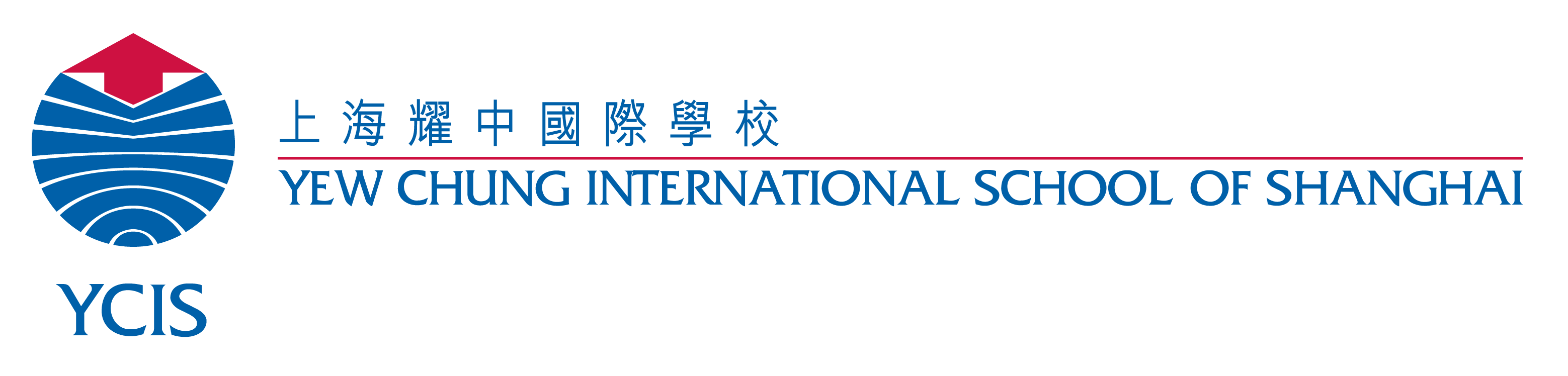 Child ProtectionRecord of Concern ConfidentialStaff member fills out this form AFTER speaking to the Child Protection Officer, within 24 hours of concern being raised / observed*Please hand this completed form to the Child Protection Officer immediately, who will co-sign the form. If that person is not available, hand the form to the Co-Principals or Vice Principal. This document can be hand written or typed, but it must be signed and dated.Completed by:Position:Date:Name of Child:Class:Gender:  ☐   Male   ☐ FemaleDoes the concern fall into one of the following categories:Does the concern fall into one of the following categories:Nature of concern:(What prompted this record, include dates, times, incidents, discussions, observations, behaviours)Date:Time:Other people involved:Incident:(If this was reported to you, please include full names of person who reported it to you)Is anyone else aware of this incident?  If yes, please write names.Nature of concern:(What prompted this record, include dates, times, incidents, discussions, observations, behaviours)Date:Time:Other people involved:Incident:(If this was reported to you, please include full names of person who reported it to you)Is anyone else aware of this incident?  If yes, please write names.Are you aware of any previous incidents or concerns relating to this child?  Are you aware of any previous incidents or concerns relating to this child?  Has this been reported to the Child Protection Officer?If no, please talk to the Child Protection Officer immediatelyHas this been reported to the Child Protection Officer?If no, please talk to the Child Protection Officer immediatelySigned DateCo-Signed *Date